 Программа вступительного экзамена в аспирантуру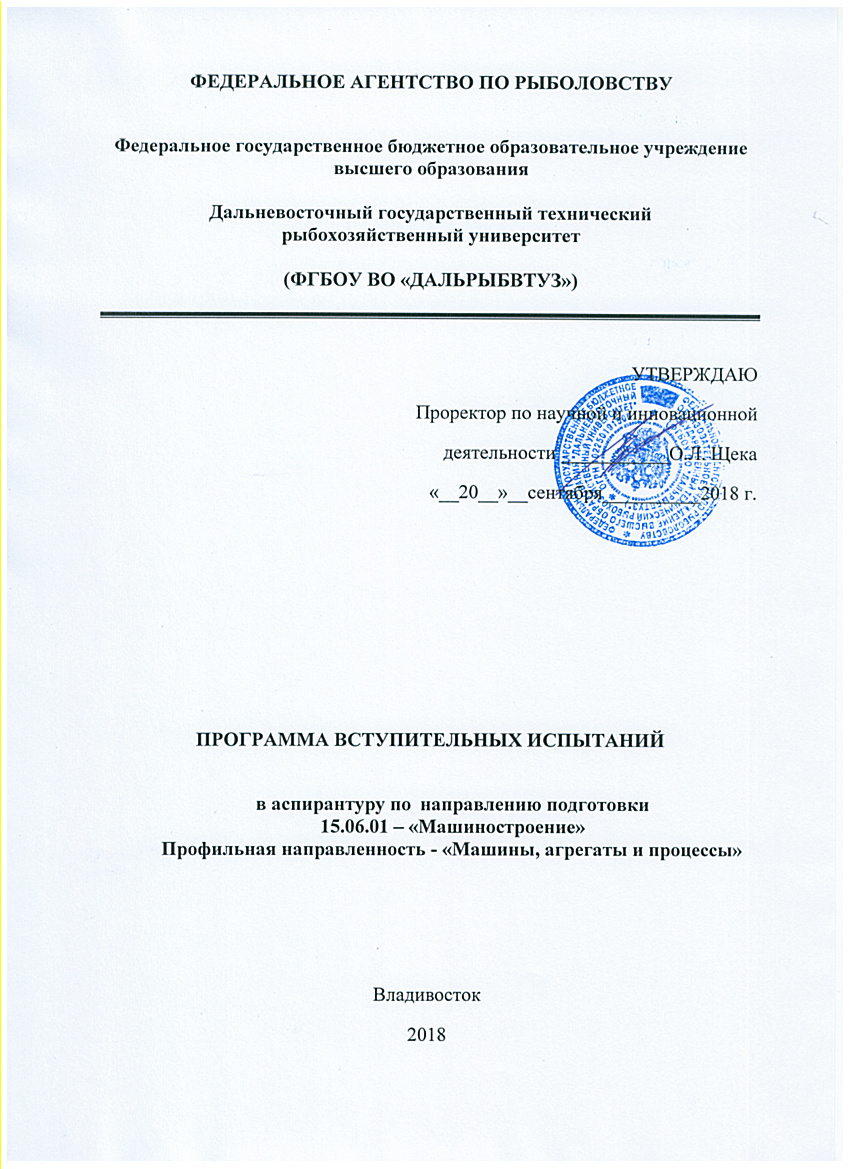 по направлению 15.06.01 «Машиностроение»Назначение, устройство, принцип действия и расчет ленточных транспортеров.Моечная машина барабанного типа. Основные расчеты.Физическая основа процесса фильтрования. Факторы, влияющие на процесс. Виды фильтрования.Гидравлические транспортеры. Назначение, расчет.Основные стадии процесса удаления внутренностей у рыб с помощью вакуума. Теория удаления внутренностей капельной жидкостью.Особенности процессов теплоотдачи и теплопередачи в аппаратах пищевых производств. Основные критерии подобия тепловых процессов, их физический смысл и влияние на процесс.Классификация технологического оборудования. Понятие о подобии физических величин, правило выбора констант подобия в подобных процессах и явлениях.Способы дефростации сырья. Конструкция и принцип действия дефростера (на примере).Оборудование для наполнения продуктов в тару. Классификация.Классификация технологического оборудования.Назначение, устройство, принцип действия и основные расчеты горизонтальных и вертикальных шнековых транспортеров.Сортировочные машины с вибрирующим рабочим полотном. Расчет.Особенности процесса сушки. Параметры, определяющие процесс сушки. Материальные и тепловые балансы сушки.Способы дефростации сырья. Конструкция и принцип действия дефростера (на примере).Оборудование для наполнения продуктов в тару. Классификация.Понятие о подобии физических величин. Правило выбора констант подобия в подобных процессах и явлениях.Морфометрические и физико-химические характеристики рыбного сырья. Способы удаления внутренностей у рыб.Гомогенизация. Назначение, область применения, принцип действия.Основные расчетные уравнения процессов переноса тепловой энергии: конвекции, теплопроводности и теплопередачи.Классификация рыборазделочных машин. Способы резания. Виды режущих механизмов.Виды консервной тары и способы ее герметизации.Основы процесса выпаривания. Способы выпаривания.Пневмотранспорт, назначение, схемы пневмотраспортирующих устройств.Способы сортирования сырья. Сортировочные машины с движущимся рабочим полотном. Расчет.Особенности процесса сушки, параметры, определяющие процесс сушки. Виды связи влаги с материалом.Классификация технологического оборудования и основные требования, предъявляемые к нему.Сушка методом сублимации и сушка в кипящем слое.Поточные технологические линии. Классификация.Конструкция, принцип действия и область применения поршневых дозаторов. Методика расчета.Сущность процесса адсорбции. Виды адсорбентов и основные требования, предъявляемые к ним.Литература для подготовки:Антипов С.Т. Машины и аппараты пищевых производств: в 3-х книгах / С.Т. Антипов, И.Т. Кретов, А.Н. Остриков и др. // под ред. В.А. Панфилова. – М.: КолосС, 2009. – 2008 с.  Бредихин С.А. Технологическое оборудование рыбоперерабатывающих производств. – М.: Колос, 2005. – 464 с.Бредихин С.А. Технологическое оборудование мясокомбинатов / С.А. Бредихин, О.В. Бредихин, Ю.В. Космодемьянская и др. – М.: Колос, 2000. – 392 с.Дегтярев В.Н. Правила эксплуатации технологического оборудование рыбообрабатывающих    производств:    В2-х    ч.    Петропавловск-Камчатский: КамчатГТУ, 2001. – 186 с.Драгилев А.И. Технологическое оборудование: хлебопекарное, макаронное и кондитерское / А.И. Драгилев, В.М. Хромеенков, М.Е. Чернов. – СПб: Профессия, 2005. – 432 с.Петров В.И. Основы расчета и конструирования машин и аппаратов пищевых производств: в 2-х частях. – Кемерово: КемТИПП, 2003. – 116 с.Погонец В.И. Сушка морепродуктов во взвешенно-закрученных потоках: монография / В.И. Погонец, А.Н. Доронин, Е.А. Супрунова. – Владивосток: Дальрыбвтуз, 2004. – 193 с.Поспелов Ю.В. Технологические процессы, оборудование и линии рыбообрабатывающих производств / Ю.В. Поспелов, Г.Н. Ким. – Владивосток: Дальрыбвтуз, 2007. – 270 с.Руднев Б.И. Основы математического моделирования и экспериментального исследования сложного теплообмена в камерах сгорания дизелей. – Владивосток: Дальрыбвтуз, 2005. – 78 с.Соколова В.М. Технологическое оборудование рыбоперерабатывающих производств. – Владивосток: Дальрыбвтуз, 2006. – 49 с.Супрунова Е.А. Лабораторный практикум по технологическому оборудованию рыбообрабатывающих производств / Е.А. Супрунова, А.Н. Доронин, А.А. Тушко, Д.И. Пьянов, С.Д. Угрюмова. – Владивосток: Дальрыбвтуз, 2004. – 93 с.Технологическое оборудование предприятий мясной промышленности. Часть 1 – Оборудование для убоя и первичной обработки. – М.: Колос, 2001. – 552 с. Технологическое оборудование предприятий мясной промышленности. Часть 2 – Оборудование для переработки мяса. – М.: ГИОРД, 2007. – 464 с. Хромеенков В.М. Технологическое оборудование хлебозаводов и макаронных фабрик. – СПб.: ГИОРД, 2003. – 496 с.Тушко  А.А.   Монтаж,  эксплуатация  и  ремонт  оборудования  отрасли: в 2-х частях. – Владивосток: Дальрыбвтуз, 2003. – 63 с.